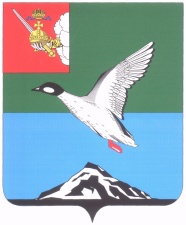 АДМИНИСТРАЦИЯ ЧЕРЕПОВЕЦКОГО МУНИЦИПАЛЬНОГО РАЙОНА П О С Т А Н О В Л Е Н И Еот 19.07.2017 									         № 2227г. ЧереповецО внесении изменений в постановление администрации района от 10.03.2011 № 297 «Об утверждении схемы размещениянестационарных торговых объектов на территории Череповецкого муниципального района»На основании статьи 10 Федерального закона от 28.12.2009 № 381-ФЗ «Об основах государственного регулирования торговой деятельности                         в Российской Федерации»ПОСТАНОВЛЯЮ:1. Внести следующие изменения в постановление администрации Череповецкого муниципального района от 10.03.2011 № 297                                 «Об утверждении схемы размещения нестационарных торговых объектов на территории Череповецкого муниципального района»:1.1. Раздел «Ирдоматское сельское поселение» дополнить строкой 9 следующего содержания: « »;1.2. В разделе «Малечкинское сельское поселение»:строку 6 изложить в новой редакции:«  »;строку 9 изложить в новой редакции:«   ».2. Отменить постановление администрации Череповецкого муниципального района от 05.05.2017 № 1523 «О внесении изменений в постановление администрации района от 10.03.2011 № 297 «Об утверждении схемы размещения нестационарных торговых объектов на территории Череповецкого муниципального района».3. Настоящее постановление опубликовать в газете «Сельская новь»                       и разместить на официальном сайте Череповецкого муниципального района                        в информационно-телекоммуникационной сети Интернет.Глава района                                                                                   Н.В.Виноградов 9Ирдоматское  с/п,  район  СНТ «Березка»гос. собственность не разграниченаземельный участок-1по графикуунивер-сальный субъекты малого и среднего предпри-ниматель-ства6д. Кошта, перекресток в центре деревнигос. собственность не разграниченаземельный участок-1по графикуунивер-сальный субъекты малого и среднего предпринимательства9п. Малечкино, помещение в здании МУК «Малечкинское СКО» по адресу: п. Малечкино ул. Победы д.2бМуниципальная собственностьПомещение в здании85,110пографикуПромы-шлен-ные товарысубъекты малого и среднего предпринимательства